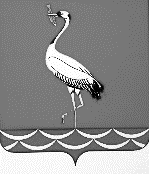 АДМИНИСТРАЦИЯ ЖУРАВСКОГО СЕЛЬСКОГО ПОСЕЛЕНИЯКОРЕНОВСКОГО РАЙОНАПОСТАНОВЛЕНИЕ  от 08.02.2024 					                                                                     № 12 станица Журавская     Об отдельных вопросах участия граждан в охране общественного порядка на территории Журавского сельского поселения Кореновского района 	Во исполнение Федерального закона от 2 апреля 2014 года № 44-ФЗ «Об участии граждан в охране общественного порядка», Закона Краснодарского края от 28 июня 2007 года № 1267-КЗ «Об участии граждан в охране общественного порядка в Краснодарском крае», постановления главы администрации (губернатора) Краснодарского края от 21 ноября 2016 года № 914 «Об отдельных вопросах участия граждан в охране общественного порядка на территории Краснодарского края», постановления администрации муниципального образования Кореновский район от 20 февраля 2017 года № 163 «Об отдельных вопросах участия граждан в охране общественного порядка на территории муниципального образования Кореновский район», в целях организации взаимодействия и координации деятельности народной дружины Журавского сельского поселения Кореновского района, органов государственной власти и органов местного самоуправления по охране общественного порядка, администрация Журавского сельского поселения Кореновского района                                    п о с т а н о в л я е т: 	1. Определить ответственным по взаимодействию и координации деятельности народной дружины Журавского сельского поселения Кореновского района, органов государственной власти и органов местного самоуправления по охране общественного порядка ведущего специалиста общего отдела администрации Журавского сельского поселения Кореновского района (секретаря территориальной комиссии по профилактике правонарушений Журавского сельского поселения Кореновского района, командира народной дружины) Грицай Наталью Сергеевну.2. Признать утратившим силу постановление администрации Журавского сельского поселения Кореновского района от 05 ноября 2023 № 112                                   «Об отдельных вопросах участия граждан в охране общественного порядка» на территории Журавского сельского поселения Кореновского района»;	3. Общему отделу  администрации Журавского сельского поселения Кореновского района (Грицай) организовать работу по размещению на официальном сайте  администрации Журавского сельского поселения Кореновского района в информационно-телекоммуникационной сети2 «Интернет» общедоступной информации о лицах, пропавших без вести, месте их предполагаемого поиска, контактной информации координаторов по поиску лиц, пропавших без вести, и иной общедоступной информации, необходимой для эффективного поиска лиц, пропавших без вести.4. Общему отделу администрации Журавского сельского поселения Кореновского района (Золотарева) обнародовать настоящее постановление в установленных местах и разместить его на официальном сайте органов местного самоуправления Журавского сельского поселения Кореновского района в сети Интернет.5.Постановление вступает в силу со дня его подписания.Глава Журавского сельского поселенияКореновского района                                                                        Г.Н. Андреева 3ЛИСТ СОГЛАСОВАНИЯпроекта постановления администрации Журавского сельского поселения Кореновского района от 08.02.2024 № 12 «Об отдельных вопросах участия граждан в охране общественного порядка на территории Журавского сельского поселения Кореновского района»Проект подготовлен и внесен:Общим отделом администрации Журавского сельского поселенияКореновского района,        ведущий специалист                                                                        Н.С.ГрицайПроект согласован:Начальник общего отдела администрации Журавского сельского поселения Кореновского района                                                                       Т.И. Шапошник